    	HOLLOWELL & TEETON PARISH COUNCIL 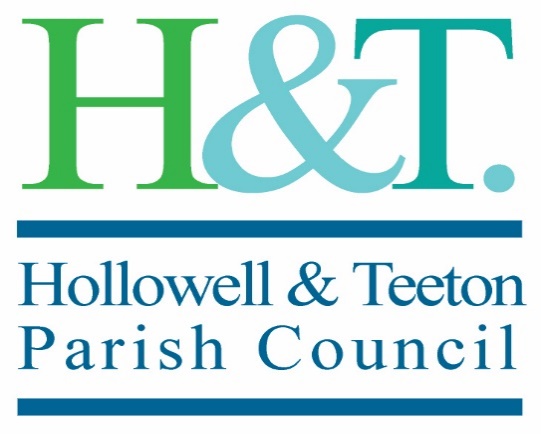 	Gillian Greaves (Clerk)	Tel: 07771980598	12 Berry Lane 	Wootton 	NN4 6JX 	Email: pc-clerk@hollowellandteeton.org.uk	Web: www.hollowellandteeton.org.ukMinutes of the Annual Meeting of Hollowell & Teeton Parish Council held in Hollowell Village Hall on Wednesday 17 May 2023 at 7.30pm.Councillors:			Cllr E CurtisCllr A Crisp (Chairman)				Cllr A Eaton MBE				Cllr G Leah 				Cllr S McCubbin				Cllr H Oswin				Cllr M Tomalin	Clerk to the Council:		Gillian Greaves1 Member of the Public	23/042	Election of Chairman and Declaration of Acceptance of Office. Cllr Tomalin proposed Cllr Crisp be appointed as Chairman, Cllr Curtis seconded the proposal and the Council Resolved to appoint Cllr Crisp as Chairman. Cllr Crisp signed the Declaration of Acceptance of Office of Chairman23/043	Election of Vice Chairman. Cllr Oswin proposed that Cllr Curtis be appointed as Vice Chairman.  Cllr Tomalin seconded the proposal and the Council Resolved to appoint Cllr Curtis as Vice Chairman. Cllr Curtis signed the Declaration of Acceptance of Office of Vice Chairman23/044	Receive and approve apologies for absence. None received. 23/045	Receive declarations of interest under the Council’s Code of Conduct related to business on the agenda. None. 23/046	Receive and approve for signature the minutes of the meetings held on 15 March 2023. The Council Resolved to approve the minutes of the 15 March 2023 and the Chairman signed them as a correct record of the meetings.23/047	Note any matters arising from the minutes not included on the agenda for report only. The Chairman raised item 23/038 in respect of the location and installation of the defibrillator being purchased by Mr and Mrs Hunt for the benefit of Hollowell & Teeton. The Chairman has obtained a quotation from an electrician to install the defibrillator at a cost of £295 plus VAT.   The Council Resolved to approve the contractor and budget for £295 plus VAT to complete the electrical works. The funding of the works to be met from the CiL payment. 23/048	Review of Councillors Delegated Responsibilities.  The Chairman circulated the Councillors Delegated Responsibilities and one amendment was agreed. A copy of the Councillors Delegated Responsivities can be found on the Councils website. 23/049		Public Participation. Nothing raised. 23/050	Neighbourhood Watch and Police Liaison – receive an update from the Chairman.  The Chairman reported that the neighbourhood policing team “Beat Bus” had visited Hollowell on 4 May 2023 and received a few local visitors. Residents of The Green raised speeding vehicles. The Chairman had contacted the Safer Roads team to request a speed check/data collection for the village.in response to residents’ concerns. Once this information has been collected it would be possible to determine what action if any to take. 23/051		Correspondence – requiring a response or a decision.Daventry Community Hub Open Day - 21 June 2023 – noted. WNC Alan Burns - Single Planning System – the Chairman reported that Danny Moody, CEO of Northants CALC is attending a regular liaison meeting with the Assistant Director of Planning & Development following the merging of the three former separate planning departments into the recently formed single planning department at West Northants Council.WNC Town & Parish Briefing April 2023 – noted. WNC Alan Burns - Health and Wellbeing Strategy (Follow-up) Noted. 23/052	E-ON Street Lighting Maintenance.  A letter received from E-ON regarding Street Lighting Maintenance was circulated to Councillors prior to the meeting.Maintenance of existing non – LED lanterns. The Council noted the new requirements and budget impact. Electrical Testing – The Council noted the new requirements for electrical testing of all street lights and Resolved to request E-ON to undertake the electrical testing programme at a cost of £864 plus VAT.  23/053	Planning – to consider any planning consultation papers, applications and completions received. 	The Chairman reported on the letter received from the applicant of planning application WND/2023/0033. The applicant disputed the Parish Council’s response to the retrospective planning application and provided an explanation for the need to make a retrospective planning application. The Chairman noted the contents of the letter however the Council’s response was based on the information available at the time of the meeting as they were unable to receive any further clarification. 23/053/2	Remittance re CIL for WND/2021/0565.  The Council Resolved to use the CiL funding to meet the cost of the Defibrillator installation £295.plus VAT and the street lighting electrical checks. £864 plus VAT. 23/054		Pocket Park		23/054/1	HPPAC - receive an update from Cllrs Curtis and approve any action. Cllr Curtis asked the Council to consider purchasing a wider swing to replace the narrow swing seat. It was agreed to investigate this and bring a report back to a future meeting. 		23/054/2	Monthly/Annual Report - receive the monthly report on the Pocket Park from Cllr Tomalin and agree actions to address issues raised. Cllr Tomalin reported that he had inspected the pocket park and all was in order apart from the length of the grass. Cllr Eaton agreed to speak to the contractor to establish the timing of the next mow. 23/055		To receive an update on the funding of local bus service 59/60 and approve funding request. The Chairman reported he had received an update from John Hunt.  Jonathan Harris, WNC Councillor has liaised with WNC who have reversed their decision not to fund the 59/60 bus service for 2023-24.  WNC are undertaking a review of the bus service. 23/056	23/56/1 Resolution to approve Northants CALC Membership & Subscription for 2023-24. The Council Resolved to approve Northants CALA Membership & Subscription for 2023-24.23/56/2 Resolution to approve Northants CALC as the Data Protection Office for the Council for 2023-24. The Council Resolved to approve Northants CALC as the Data Protection Office for 2023-24.    		23/56/3 Resolution to approve Northants CALC as the Council’s Internal Auditor for 2023-24.		The Council Resolved to approve Northants CALC as the Council’s Internal Auditor for 2023-24.23/057		Finance & Administration: 23/57/1 Receipts & Payments - To note receipts and approve payments. The Council Resolved to accept the receipts and approve the payments listed below. 		Receipts – Utility Trust Bank, 31 March 2023 Interest £62.36, WNC 28 April 2023, Precept £6,655.00		WNC 28 April 2023, CiL payment £1,333.33			Payments –23/058	Internal Audit – to receive the internal audit report for 2022/23. The Council thanked and noted the Auditors report.23/059	Resolution to approve year end accounts for 2022/23. The Council Resolved to approve the year end accounts for 2022/23.23/060	Resolution to approve the Certificate of Exemption.  The Council Resolved to approve the Certificate of Exemption for 2022/23.23/061	Resolution to approve Section 1 of the Annual Governance Statement. The Council Resolved to approve Section 1 of the Annual Governance Statement for 2022/22323/062	Resolution to approve Section 2 of the Annual Governance Statement.  The Council Resolved to approve Section 2 of the Annual Governance Statement for 2022/23.23/063	Resolution to re-approve the Financial Regulations. The Council Resolved to approve the Financial Regulations.23/064	Resolution to re-approve the Standing Orders. The Council Resolved to approve the Standing Orders. 		23/065	Resolution to approve the Risk Assessment and Risk Management policy. The Council Resolved to approve the Council’s Risk Assessment and Risk Management policy.23/066		Resolution to approve the Asset Register.  The Council Resolved to approve the asset register for 		2023.  The Clerk agreed to make revisions to the next edition to remove deleted items. 23/067		Asset Survey Update – Cllr McCubbin to report. Nothing to report. 23/068	Village Clock Tower – agree budget and prove quotation for re-decoration of clock tower. The Chairman reported that he had tried to obtain three quotations to undertake the works however only one quotation was submitted.  The Council Resolved to approve the works to be carried out by Mark Draper for £320.00 plus VAT. 23/069	Refurbishment of Village Sign – update from Cllr Eaton. Cllr Eaton reported that the works had been completed and were all satisfactory.  The final invoice was received for specialist works to the sign.  The Council Resolved to approve the payment of £100 to Midland Blasting. 23/070	Village Planters – Councillor Curtis to report and Council to agree funding. The Council asked Cllr Curtis to arrange for the refreshing of the planters and report back to the Council on the cost. 23/071	LGBC draft recommendations for West Northamptonshire Council – Councillors note & comment. The Chairman reported that the deadline for comments closed on Monday 15 May 2023.  Proposals move the Parish of Hollowell & Teeton into the Naseby Ward with one Councillor covering 4,699 residents. 23/072	Sewage Works ref 23/039, Cllr Curtis to update Councillors on the problem related to the reoccurring unpleasant smells in the area of Church Hill. Cllr Curtis reported that since the works to Church Hill, Hollowell the situation has improved and there have been no adverse reports.  Cllr Curtis will continue to monitor the situation.  Cllr Curtis reported she was yet to meet with the site manager at Hollowell Sewage works to receive a briefing on the works being undertaken.23/073	Street Light Fault Highfield Park – Clerk / Chairman to report.   The Chairman reported that an email had been received from a resident reporting two street lights not working.  E-ON had been contacted and the work to repair the lights carried out promptly. 23/074	Request for grass mowing Highfield Park - Councillor Eaton to report and Council to decide on response. A resident requested an area to be added to the Councils grass mowing specification.  Cllr Eaton visited the area and explained to the resident that this was not an area the Council was responsible for mowing.  The matter was discussed and a local resident agreed to undertake the regular mowing of the area.23/075		Date of Next Meeting Wednesday 19 July 2022 at 7.30 pm. Noted. 23/076		Close.  The meeting closed at 8.30pm. Signed 						DatedChairman  Application NoLocationDescriptionWND/2023/0033Ascott Hills 39, Church Hill, Hollowell NN6 8RRConstruction of stable block (retrospective)Decision: Approved 24/03/23MoPPayeePurposeVATAmountPowersBPG GreavesClerks Salary April 2023£274.86LGA 1972 s112BPHMRCClerks PAYE April 2023£68.60LGA 1972 s112BPTotal Energy Electricity Street Lights 	April 23 Invoice 298127494/23£9.40£197.13Highways Act 1980BPM HazleGrass Mowing - Invoice #1429 & #1464£640.00Open Spaces Act 1906 ss 9&10 & Public Health Act 1987 s164BPDM Payroll Services Payroll Services Annual Fee 23/24 inv 2737£120.00LGA 1972 s143BPE-ONStreet Light Maint.Q4 2023 inv 117316£19.67£118.01Highways Act 1980BPNorthants CALC ltd.,Membership Subscription 2023/24 £335.59Internal Audit Service 2023/24- £207.00 Data Protection Officer Fee 2023/24 £10.00£43.40£552.59LGA 1972 s143BPG GreavesClerks Salary May 2023£274.86LGA 1972 s112BPHMRCClerks PAYE May 2023£68.60LGA 1972 s112BPG GreavesClerks May Expenses – Mileage £11.70£11.70LGA 1972 s112BPSpratton Parish Council Parish Bus Share 2023/24£979.89Transport Act 1985, s.106ABPM Hazle (Elm Tree Garden Services)Grass Mowing Invoices #1488£320.00Open Spaces Act 1906 ss 9&10 & Public Health Act 1987 s164BP Total Energy Electricity Street Lights May 23£8.32£174.52Highways Act 1980